Sacred Heart Catholic Church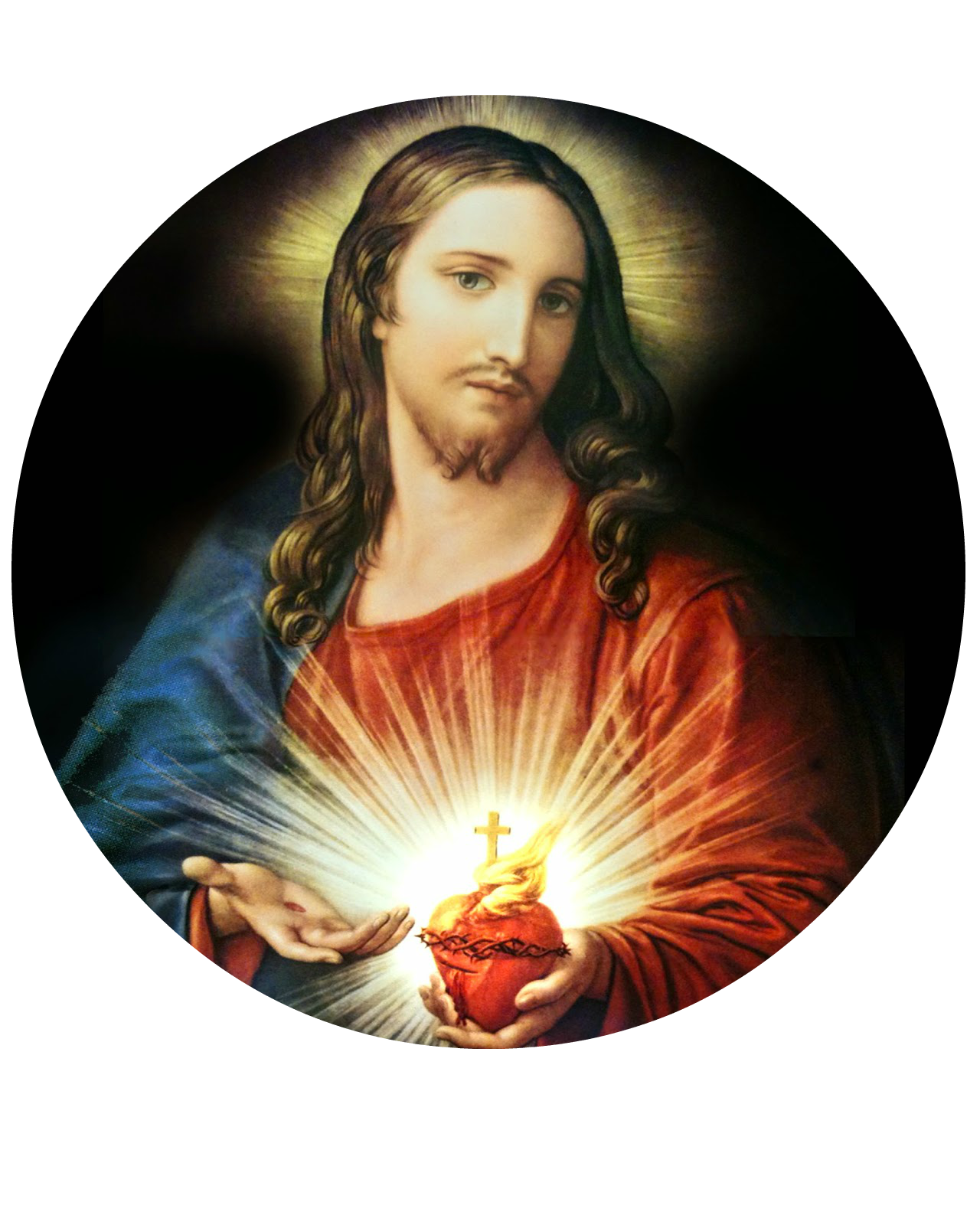 2508 Appleby Sand RoadNacogdoches, TX 75965APPLICATION TO CELEBRATETHE SACRAMENT OF BAPTISMREQUIREMENTS: 	1. Fill out the following application		
2. Submit a copy of the child’s birth certificate						3. Parents and godparents must attend pre-baptismal classes4. If the godparents are married, they must be married in the Church, and if they are not, they must have a date to celebrate the sacrament (please meet with the priest)Child’s Name: _____________________________________________________________________________Date of Baptism: _________/_________/____________   Date of Birth: _________/_________/____________ 		              Month	          Date	     	        Year 				      Month	          	Date	                YearPlace of Birth: _____________________________________________________________________________PARENTS’ INFORMATION
Father’s Name: _____________________________________________	Phone: ________________________Mother’s Name: ____________________________________________   Phone: ________________________							(Maiden)Address: __________________________________________________________________________________Are the parents married in the Catholic Church?   Y  /  NGODPARENTS’ INFORMATIONTo be permitted to take on the function of a sponsor, according to the Code of Canon Law (874 §1-2), a person must:Have the aptitude and intention of fulfilling this function  Be at least 16 years oldNot be the father or mother of the one to be baptizedBe a Catholic that has received confirmation and eucharist (a baptized person who belongs to a non-Catholic ecclesial community is not to participate except together with a Catholic sponsor and then only as a witness of the baptism). Living a life of Faith in keeping with the function to be taken onNot be bound by any canonical penalty (excommunication), legitimately imposed or declaredDo the proposed godparents meet these requirements?   Y  /  N
Godfather’s Name: __________________________________________	Phone: ________________________Godmother’s Name: _________________________________________	Phone: ________________________FOR THE OFFICIAL CHURCH USE ONLY
Date of baptism class: _______________________	Signature of catechist: _______________________________________________   Date of baptism: ___________________________	Signature of minister: _______________________________________________   Comments: __________________________________________________________________________________________________